Attachment 11 Referral Script No warm hand-off now / No re-scheduling   RETURN to Phase 1 or Phase 2 interview document to track referral. No warm hand-off now / Re-schedulingWarm hand-off nowReaches referral RETURN to Phase 1 or Phase 2 interview document to track referral. Does not reach referral / reschedules warm hand-offRETURN to Phase 1 or Phase 2 interview document to track referral. Does not reach referral / does not reschedule warm hand-off  RETURN to Phase 1 or Phase 2 interview document to track referral. I heard you say earlier that you would prioritize:[list primary, secondary and tertiary barriers][referral type] may be able to help with:[primary barrier]Would you have time for us to reach out to them right now?* must provide value  Yes 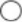   No 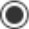 Warm handoff for primary referralWarm handoff for primary referralI understand. Would you like to schedule a different time when we can call together?* must provide value  Yes   No I understand. Could I give you the number of [referral type] to help you with [name barrier]: * must provide value  Yes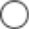      No 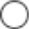 If yes:Let me know when you're ready for me to give you this information.Wait until participant is ready.The contact information is:[referral name] [referral facility][referral phone number]Are there any other concerns that you would like to talk about today?Discuss as needed.It’s been great thinking together about ways to help you take your HIV medication. HIV medicine is lifesaving, and it can also prevent HIV transmission if taken regularly. We care about your health. We want to help with any barriers to medication you may have. We appreciate that we can work together on this.You have a good plan here. I might check-in with you again down the road, to see how things are going.If no:Are there any other concerns that you would like to talk about today?Discuss as needed.It’s been great thinking together about ways to help you take your HIV medication. HIV medicine is lifesaving, and it can also prevent HIV transmission if taken regularly. We care about your health. We want to help with any barriers to medication you may have. We appreciate that we can work together on this.You have a good plan here. I might check-in with you again down the road, to see how things are going.If yes:Let me know when you're ready for me to give you this information.Wait until participant is ready.The contact information is:[referral name] [referral facility][referral phone number]Are there any other concerns that you would like to talk about today?Discuss as needed.It’s been great thinking together about ways to help you take your HIV medication. HIV medicine is lifesaving, and it can also prevent HIV transmission if taken regularly. We care about your health. We want to help with any barriers to medication you may have. We appreciate that we can work together on this.You have a good plan here. I might check-in with you again down the road, to see how things are going.If no:Are there any other concerns that you would like to talk about today?Discuss as needed.It’s been great thinking together about ways to help you take your HIV medication. HIV medicine is lifesaving, and it can also prevent HIV transmission if taken regularly. We care about your health. We want to help with any barriers to medication you may have. We appreciate that we can work together on this.You have a good plan here. I might check-in with you again down the road, to see how things are going.Thanks again. I really appreciate your time. End call.Thanks again. I really appreciate your time. End call.Would you have time for us to reach out to them right now?* must provide value  Yes   No Warm handoff for primary referralWarm handoff for primary referralI understand. Would you like to schedule a different time when we can call together?* must provide value  Yes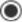 No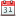 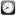 Great. I’m glad we have that scheduled. You may want to contact the provider yourself in the meantime. In case you do, could I give you the number?* must provide value  Yes     No If yes:Let me know when you're ready for me to give you this information.Wait until participant is ready.The contact information is:[referral name] [referral facility][referral phone]Thanks again. I really appreciate your time. I’ll call you back at [participant’s phone number] on [scheduled date] at [scheduled time].If no:Thanks again. I really appreciate your time. I’ll call you back at [participant’s phone number] on [scheduled date] at [scheduled time].If yes:Let me know when you're ready for me to give you this information.Wait until participant is ready.The contact information is:[referral name] [referral facility][referral phone]Thanks again. I really appreciate your time. I’ll call you back at [participant’s phone number] on [scheduled date] at [scheduled time].If no:Thanks again. I really appreciate your time. I’ll call you back at [participant’s phone number] on [scheduled date] at [scheduled time].Would you have time for us to reach out to them right now?* must provide value  YesNoCold handoff for secondary / tertiary referralsCold handoff for secondary / tertiary referralsGreat! Before we reach out, could I give you other resources to help with:[list secondary and tertiary barriers] * must provide value  Yes     No If yes:[Recommended resource]Let me know when you’re ready for me to give you this information.Wait until participant is ready.[referral type] can help you with [name barrier]. Their contact information is:[referral name] [referral facility][referral phone]I’m glad that I could give you that information. Move on to warm hand-offIf no: Move on to warm hand-offIf yes:[Recommended resource]Let me know when you’re ready for me to give you this information.Wait until participant is ready.[referral type] can help you with [name barrier]. Their contact information is:[referral name] [referral facility][referral phone]I’m glad that I could give you that information. Move on to warm hand-offIf no: Move on to warm hand-offWarm handoff for primary referralWarm handoff for primary referralLet's think again about [list primary barrier]. As I said before, [referral type] may be able to help with this. Let's think again about [list primary barrier]. As I said before, [referral type] may be able to help with this. Let’s call [referral name] now.If we get disconnected, I will call you back at this number, or [participant’s phone number].Let me also give [referral name]'s contact information first. Let me know when you're ready for me to give you this information.Wait until participant is ready.The contact information is:[referral name] [referral facility][referral phone]Alright, let's call [referral name] together.Dial [referral phone number].Let’s call [referral name] now.If we get disconnected, I will call you back at this number, or [participant’s phone number].Let me also give [referral name]'s contact information first. Let me know when you're ready for me to give you this information.Wait until participant is ready.The contact information is:[referral name] [referral facility][referral phone]Alright, let's call [referral name] together.Dial [referral phone number].Did the call reach the [referral]?* must provide value  Yes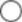      No Hello. My name is [Linkage Coordinator’s name] and I'm calling on behalf of Virginia Medicaid. As part of a quality improvement initiative, Virginia Medicaid is supporting members in receiving the support services that they need.Hello. My name is [Linkage Coordinator’s name] and I'm calling on behalf of Virginia Medicaid. As part of a quality improvement initiative, Virginia Medicaid is supporting members in receiving the support services that they need.I have someone on the line who could use some assistance with [name barrier].State barrier in generic terms only.I have someone on the line who could use some assistance with [name barrier].State barrier in generic terms only.Would you be able to help connect them with benefits that would help [name barrier]? State barrier in generic terms only.Dialogue as needed. Only limited information about the participant should be provided.Would you be able to help connect them with benefits that would help [name barrier]? State barrier in generic terms only.Dialogue as needed. Only limited information about the participant should be provided.Thanks so much.[participant’s name], it’s been great talking with you. I might check-in with you again down the road, to see how things are going. Feel free to reach out to me at [Linkage Coordinator’s phone number] if I can help with anything else.End call.Thanks so much.[participant’s name], it’s been great talking with you. I might check-in with you again down the road, to see how things are going. Feel free to reach out to me at [Linkage Coordinator’s phone number] if I can help with anything else.End call.Did the call reach the [referral]?* must provide value  Yes     No [referral type] may be able to help with:[name barrier] It would be great to call your provider together. Is there another time we can call them together?* must provide value  Yes     No Today      Now Today      Now Great. I’m glad we have that scheduled. You may want to contact your provider yourself in the meantime. In case you do, could I give you the number?* must provide value  Yes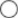      No If yes:Let me know when you're ready for me to give you this information.Wait until participant is ready.The contact information is:[referral name] [referral facility][referral phone]Thanks again. I really appreciate your time. I’ll call you back at [participant’s phone number] on [scheduled date] at [scheduled time].If no:Thanks again. I really appreciate your time. I’ll call you back at [participant’s phone number] on [scheduled date] at [scheduled time].End call.If yes:Let me know when you're ready for me to give you this information.Wait until participant is ready.The contact information is:[referral name] [referral facility][referral phone]Thanks again. I really appreciate your time. I’ll call you back at [participant’s phone number] on [scheduled date] at [scheduled time].If no:Thanks again. I really appreciate your time. I’ll call you back at [participant’s phone number] on [scheduled date] at [scheduled time].End call.Did the call reach the [referral type]?* must provide value  Yes     No [referral type] may be able to help with [name barrier]:It would be great to call your provider together. Is there another time we can call them together?* must provide value  Yes     No I understand. Could I give you the number of [referral type] to help you with: [name of barrier]* must provide value  Yes     No If yes:Let me know when you're ready for me to give you this information.Wait until participant is ready.The contact information is:[referral name] [referral facility][referral phone]Are there any other concerns that you would like to talk about today?Discuss as needed.It’s been great thinking together about ways to help you take your HIV medication. HIV medicine is lifesaving, and it can also prevent HIV transmission if taken regularly. We care about your health. We want to help with any barriers to medication you may have. We appreciate that we can work together on this.You have a good plan here. I might check-in with you again down the road, to see how things are going.If no:Are there any other concerns that you would like to talk about today?Discuss as needed.It’s been great thinking together about ways to help you take your HIV medication. HIV medicine is lifesaving, and it can also prevent HIV transmission if taken regularly. We care about your health. We want to help with any barriers to medication you may have. We appreciate that we can work together on this.You have a good plan here. I might check-in with you again down the road, to see how things are going.End call.If yes:Let me know when you're ready for me to give you this information.Wait until participant is ready.The contact information is:[referral name] [referral facility][referral phone]Are there any other concerns that you would like to talk about today?Discuss as needed.It’s been great thinking together about ways to help you take your HIV medication. HIV medicine is lifesaving, and it can also prevent HIV transmission if taken regularly. We care about your health. We want to help with any barriers to medication you may have. We appreciate that we can work together on this.You have a good plan here. I might check-in with you again down the road, to see how things are going.If no:Are there any other concerns that you would like to talk about today?Discuss as needed.It’s been great thinking together about ways to help you take your HIV medication. HIV medicine is lifesaving, and it can also prevent HIV transmission if taken regularly. We care about your health. We want to help with any barriers to medication you may have. We appreciate that we can work together on this.You have a good plan here. I might check-in with you again down the road, to see how things are going.End call.